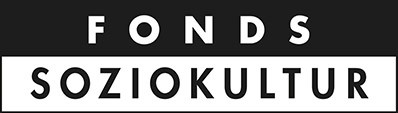 Antrag auf Förderung„Allgemeine  Projektförderung“ProjekttitelProjekt-Nr.Projektort oder RegionPLZWohnortStraßeTelefonggf. Handy-Nr.E-MailInternetadresseSieEr                   Kein PronomenNameVornameTelefon / Mobiltelefon	E-MailGründungsjahr der Initiative/EinrichtungInnovationsförderung	Impulsförderung	StrukturförderungKooperationsförderungUnser Vorhaben ist keinem der oben stehenden Punkte zuzuordnenMaximal 2.000 Zeichen inkl. LeerzeichenSie haben 600 Zeichen inkl. LeerzeichenSie haben 1.300 Zeichen inkl. LeerzeichenSie haben 1.200 Zeichen inkl. LeerzeichenSie haben 2.500 ZeichenSie haben 1.200 ZeichenSie haben 180 ZeichenSie haben 600 ZeichenBeginnAbschlussBitte die Kosten des gesamten Projektes eintragen und nicht nur die Ausgaben, die Sie beim Fonds Soziokultur beantragen. Runden Sie auf volle Euro.Nur Ausgaben und Einnahmen eingeben, die später auch in Euro entstehen: Unbare/ geldwerte Leistungen (z.B. ehrenamtliche Arbeit, kostenlose Bereitstellung von eigener Technik, kostenlose Nutzung von Räumen, Sachspenden etc.) dürfen weder in den Kosten- noch in den Finanzierungsplan eingerechnet werden.Der Fonds Soziokultur darf keine investiven Ausgaben (Ausrüstungs-/Bauinvestitionen, Renovierungen, Kauf von Technik Möbeln, Musikinstrumenten, Immobilien etc.) fördern. Diese dürfen nicht in den Kostenplan aufgenommen werden. Eine investive Ausgabe beginnt ab 800 € netto.Reisekosten dürfen nur nach dem Bundesreisekostengesetzes entlohnt werden.Bitte ergänzen Sie bei den Personal-/Honorarausgaben die jeweilige BerechnungsgrundlageBei Festanstellungen die Stundenzahl oder den Prozentsatz der Arbeitszeit angeben, die in das Projekt eingerechnet wurde (als monatlicher  Durchschnitt).Bei Honorarkräften das Gewerk benennen (z.B. Projektleitung, Choreografie, Grafik etc.) sowie den Honorarsatz (Stundensatz/Tagessatz oder Wochensatz). Beachten Sie bitte, dass unser Kuratorium einen Honorarkorridor bis 60 €/h festgelegt hat (Ausnahme Gebärdensprachdolmetscher*innen). Bei den Positionen Projektleitung, künstlerische Leitung, Projektleitung-Workshops sollte ein Stundensatz von 40 € nicht unterschritten werden, Tagessätze ca. 500 €/Tag, Vor- und Nachbereitungszeiten dürfen entlohnt werden. Beachten Sie, dass Sie bei allen vergleichbaren Leistungen ab 1.000 Euro mindestens drei schriftliche Vergleichsangebote einholen müssen. Falls Personen/Agenturen bereits jetzt feststehen, nennen Sie diese namentlich. Diese gelten dann als vom Kuratorium genehmigt und Vergleichsangebote sind nicht mehr erforderlich.Wie geben Sie Ihre Kosten ein?Brutto (nicht Vorsteuerabzugsberechtigt)	Netto  (Vorsteuerabzugsberechtigt)Bitte beachten Sie, dass es nicht möglich ist, Cent Beträge einzugeben.Festangestelltes Personal (sozialversicherungspflichtige Anstellung)Bitte geben Sie an, wie viele Stunden oder Prozent der regulären Arbeitszeit in das Projekt eingerechnet wurde und nach welcher Gehaltsstufe (vergl. TVöD) die Person entlohnt wird. Berechnungsgrundlage ist das Arbeitgeber Brutto plus Anteil des Arbeitgeber zur Sozialversicherung.Sie können uns einen Kostenplan als Excel-Datei sendenHonorare (auch Ehrenamtspauschalen /Aufwandsentschädigungen)Falls die beteiligten Künstler*innen bereits feststehen, bitte namentlich benennen. Bitte geben Sie an wie Sie das Honorar kalkuliert haben (Euro Stundenlohn/Wochenlohn/Tageslohn) x kalkulierter Zeitaufwand.Sachkosten / sonstige Ausgabenz.B. Mieten, Reisekosten, Druckkosten, Verpflegungsausgaben, Bühnenbild, Kostüme, Büromaterial etc.Finanzierung	Träger*innen, die für das beantragte Projekt gleichzeitig eine bewilligte Kofinanzierung von der Beauftragten der Bundesregierung für Kultur und Medien (BKM) oder von einer von der BKM ständig geförderten Einrichtung (z.B. von Hauptstadtkulturfonds, Stiftung Kunstfonds, Deutscher Literaturfonds, Fonds Darstellende Künste, Stiftung Preußischer Kulturbesitz, Kulturstiftung des Bundes, Amateurmusikfonds, Förderprogramm „Aller.Land“, TRAFO - Modelle für Kultur im Wandel“ etc.) erhalten, sind von der Antragstellung ausgeschlossen.Die Ko-Finanzierung (mindestens 20% des Gesamtbudgets) kann aus Eigenmitteln, Einnahmen und/oder Drittmitteln erfolgen. Drittmittel sind alle Förderungen/Zuwendungen von privaten oder öffentlichen Institutionen (z.B. Stiftungen, Banken, Land, Kommune etc.).Private Spenden, Mitgliedsbeiträge, Rücklagen auf den Konten tragen Sie bitte unter barer Eigenanteil ein. Verkaufserlöse, Ticketeinnahmen etc. unter Einnahmen.Im Finanzierungsplan dürfen nur Einnahmen kalkuliert werden, zu denen es später eine belegbare Geldbewegung geben wird. Unbare/ geldwerte Leistungen (z.B. ehrenamtliche Arbeit, kostenlose Bereitstellung von eigener Technik, kostenlose Nutzung von Räumen, Sachspenden etc.) dürfen weder in Kosten- noch in Finanzierungsplan eingebracht werden.Sie haben 700 ZeichenSie haben 3.000 ZeichenIch versichere, dass meine Angaben vollständig sind und der Wahrheit entsprechen. Alle relevanten Änderungen des Projekts und insbesondere seiner Finanzierung werde ich unverzüglich dem Fonds Soziokultur mitteilen.Der/die Antragsteller*in erklärt, dass er/sie mit dem Projekt noch nicht begonnen hat und auch vor Abschluss eines Förderungsvertrages nicht beginnen wird. Sofern absehbar wird, dass er/sie bereits vor Abschluss des Förderungsvertrages Aufträge vergeben bzw. Ausgaben tätigen muss, wird er/sie beim Fonds Soziokultur eine Genehmigung zum vorzeitigen Projektbeginn beantragen und begründen.Mir ist bekannt, dass ein rechtlicher Anspruch auf eine Förderung durch den Fonds Soziokultur nicht besteht. Der Fonds gewährt Fördermittel nur auf Grundlage eines Fördervertrags, der die vom/von der Antragsteller*in eingereichte Beschreibung des Projekts und seiner Kalkulation zugrunde legt. Wenn ein/e Antragsteller*in die Entscheidung des Kuratoriums des Fonds Soziokultur durch falsche Angaben in diesen Unterlagen oder in diesem Antrag herbeigeführt hat, kann der Fonds Soziokultur alle Auszahlungen verweigern und bereits ausgezahlte Mittel vom/von der Antragsteller*in zurückfordern.Ich bestätige, dass die in diesem Antrag aufgeführten Eigenmittel als Barmittel zur Verfügung stehen und durch den/die Antragsteller*in zur Finanzierung von Projektausgaben in das Projekt eingebracht werden.Der/Die Antragsteller*in erklärt sich bereit, dem/der Empfänger*in des Antrags und/oder seinen Beauftragten die für die Erfolgskontrolle, Dokumentation und Evaluation des Förderprogramms benötigten Daten unter Beachtung aller datenschutzrechtlich relevanten Rechtsvorschriften bei Bedarf bereitzustellen sowie an Befragungen, Interviews und sonstigen Datenerhebungen teilzunehmen und die ansonsten erforderlichen Auskünfte zu erteilen.Ich erkläre mich einverstanden und akzeptiere die Bedingungen des Fonds Soziokultur.Ich möchte per Mail über künftige Projektmittelausschreibungen und Aktivitäten des Fonds Soziokultur informiert werden. Mir ist bekannt, dass ich diese Zustimmung jederzeit widerrufen kann. Hierfür genügt eine kurze E-Mail an presse@fonds-soziokultur.de.Fonds Soziokultur e.V.Weberstraße 59a, 53113 BonnFon 0228 | 97 144 790 oder 7911, Fax 0228 | 97 144 799Geschäftsstelle: Mechthild Eickhoff, Andrea Weiss www.fonds-soziokultur.deantrag@fonds-soziokultur.deGefördert durch: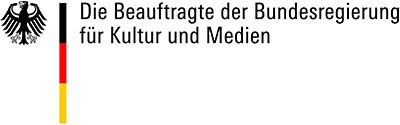 Auf Grund eines Beschlusses des Deutschen Bundestageseingetragener VereinGmbH/GbRInitiative/ArbeitskreisStiftungöffentliche Einrichtungkirchliche OrganisationSonstige:gemeinnützig